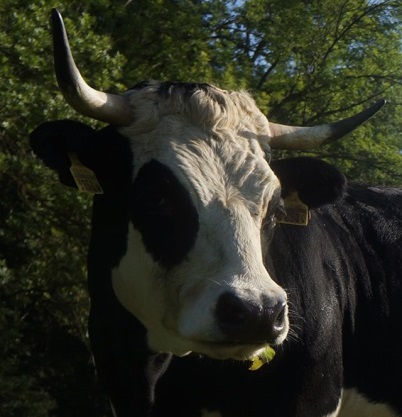 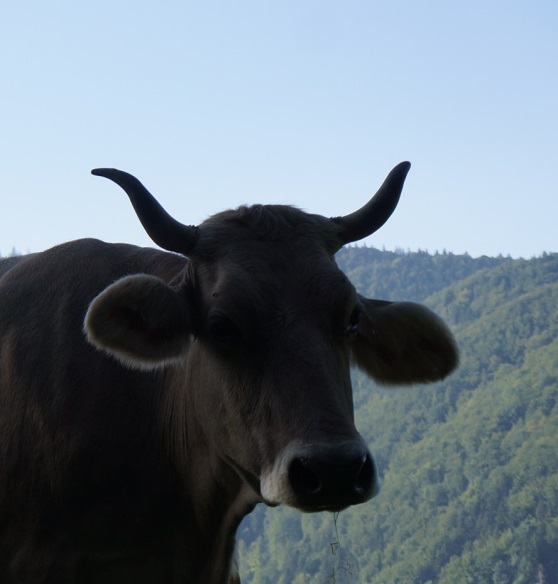 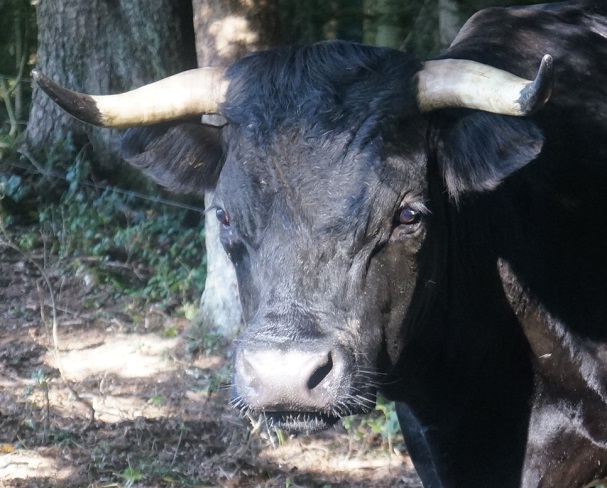 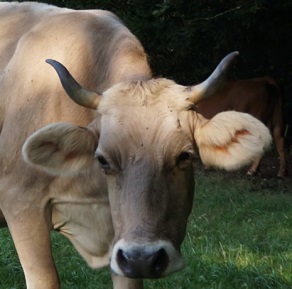 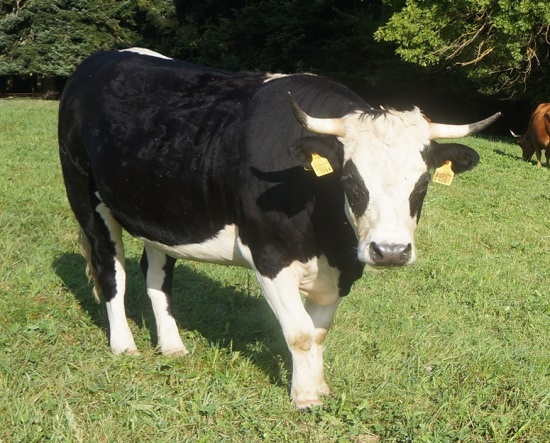 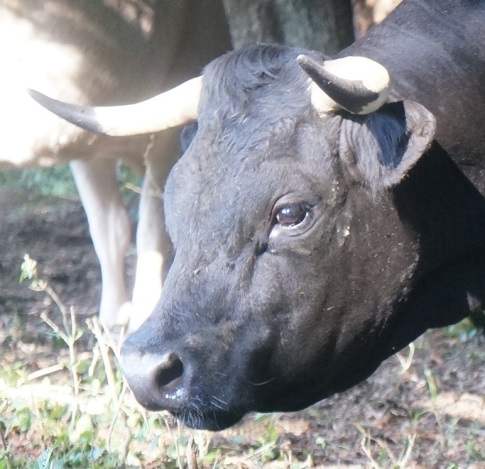 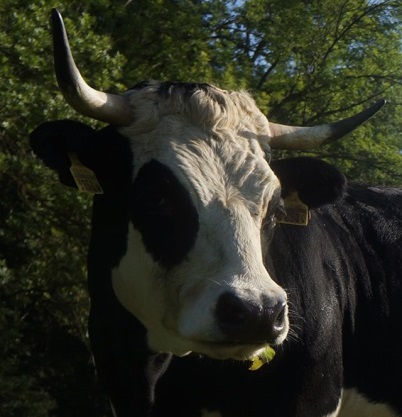 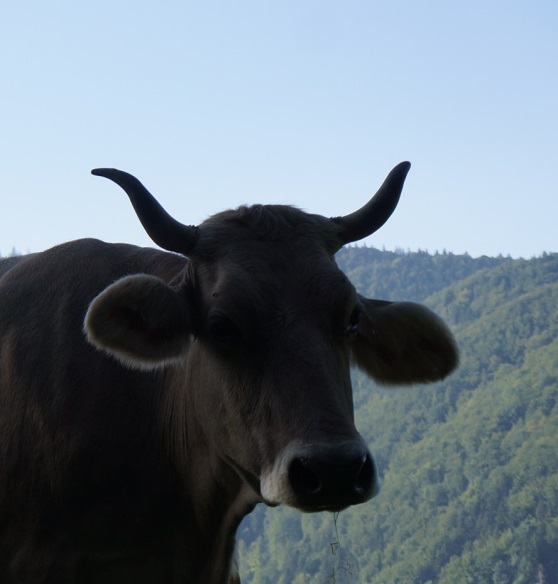 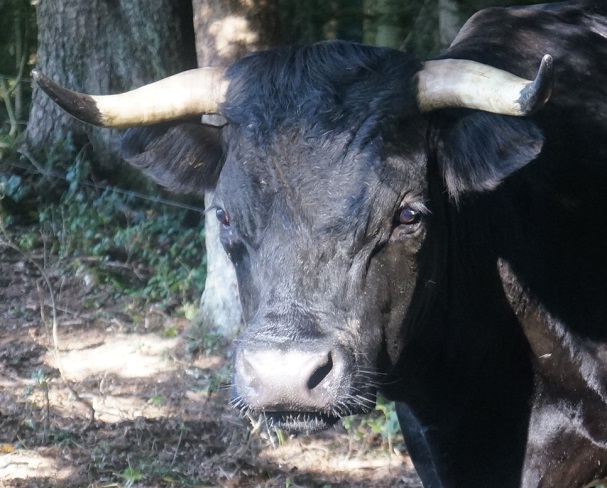 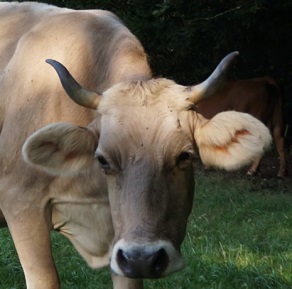 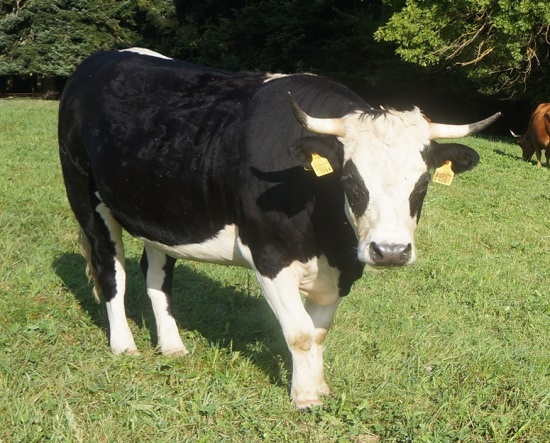 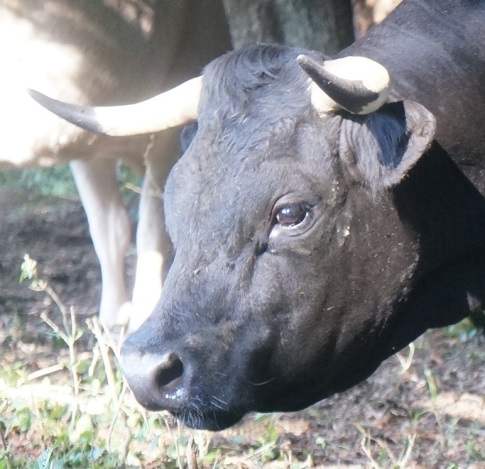 Biofleisch vom Jungrind          Gehacktes                                           3,00       100g                  Ragout                                                3,50       100g               Geschnetzeltes                                    4,00       100g             Suppenfleisch                                     3,00       100g             Haxen                                                 3,50       100g                      Braten                                                4,00       100g             Faux Filet                                           5,80       100g             Plätzli à la min.                                    5,50       100g             Hohrückensteak                                 5,80       100g             Huftsteak                                            6,50      100g             Entrecôte                                            7,50      100g              Filet                                                      8,50      100g             Bratwurst                                            8,-    Paar             Leberli                                                4,50       100g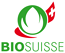 